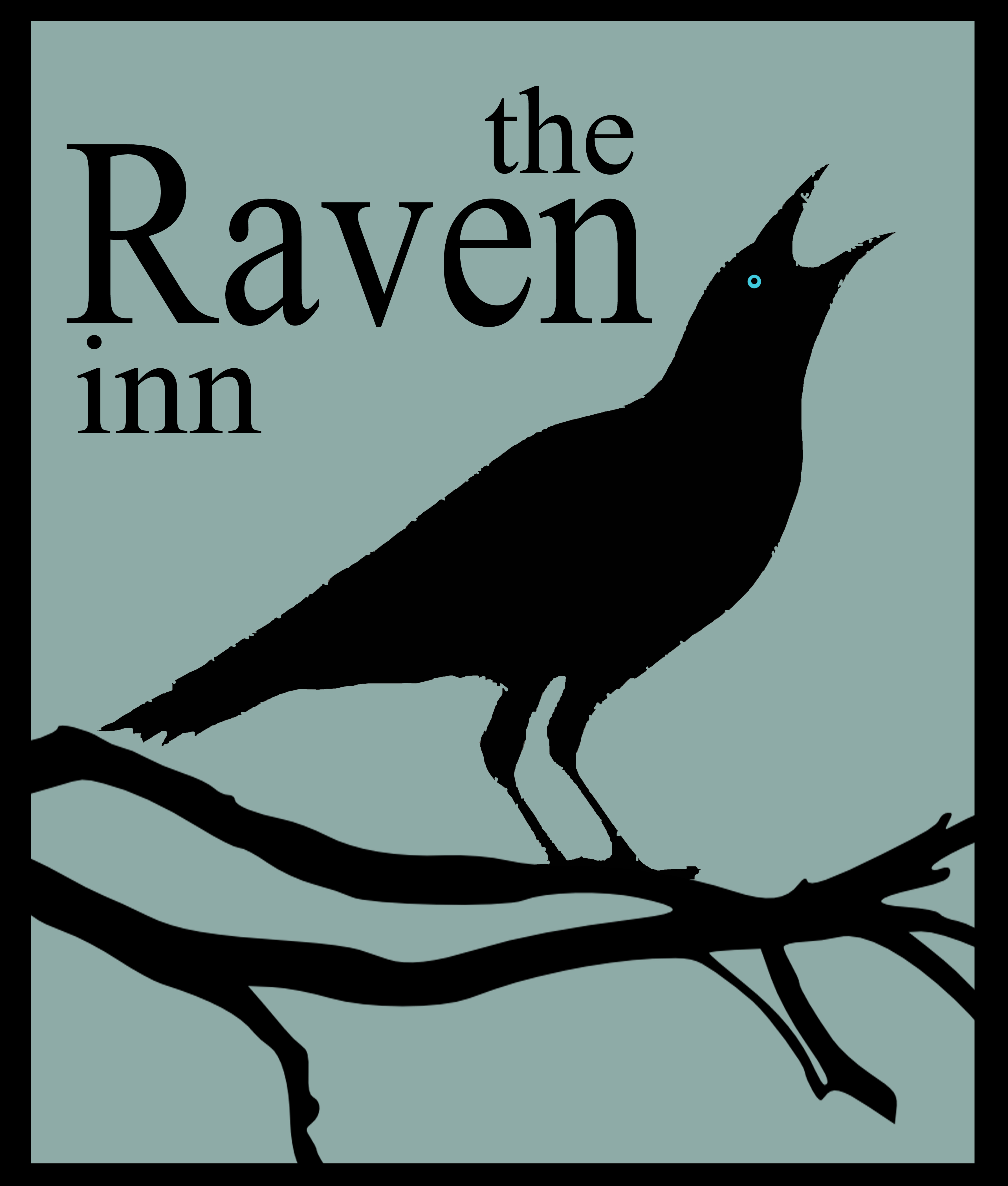 TO KEEP YOU GOING……Mixed olives £3.00Crusty bread- olive oil - balsamic vinegar £3.50With olives £5.50Garlic Bread £3.95 with cheese £4.95TO START(V) Homemade Soup of the DayServed with fresh bread £5.00Chilli Chicken KebabsSpicy chicken breast kebabs with an oriental slaw £6.10Prawn & Crayfish Cocktail With paprika croutons, Marie Rose sauce, baby gem lettuce, cherry tomatoes and cucumber £6.50 (V) Creamy Curried MushroomsServed in a crisp poppadum basket £5.25Crispy Breaded WhitebaitServed with homemade tartare sauce and bread & butter £5.95 (V) Asparagus and Ricotta TortelloniWith a rich red wine and tomato sauce and dressed leaves £5.95Salmon & Smoked Haddock FishcakeWith a tomato & spring onion salad, tarragon and Dijon mayo £6.25Pork TerrineServed with homemade piccalilli, beetroot salad and toast £6.25FISHPan Fried Tuna SteakWith chargrilled aubergine and pepper, served with herb oil and crushed potatoes £11.95Beer Battered HaddockServed with mushy peas, tartare sauce and homemade chips £12.50Salmon & Smoked Haddock FishcakeWith a tomato & spring onion salad, and tarragon & Dijon mayonnaise £13.50CHEF’S SPECIALSOven Roasted Welsh Lamb RumpWith Moroccan couscous, mange tout and feta & garlic yoghurt £15.95Locally Made Faggots in Onion GravyServed with mashed potato and a choice of peas or spiced red cabbage £10.50 (small £8.50)Pork & Leek SausagesThree local pork & leek Sausages braised in cider, sage & apple gravy, served with creamy mashed potato and a choice of peas or spiced red cabbage £10.50 (small £8.50)Pie of the Day - See BlackboardTopped with a puff pastry pie lid and served with homemade chips or mash, and peas £13.95 (it’s BIG) £10.00 (small)Curry of the Day - See Blackboard With chicken £11.50 or vegetables £10.50 With King Prawns £12.50½ rice ½ chips add £1.50Crispy Oven Baked Duck LegWith pickled walnut and warm potato and rocket salad £8.95Pan Roasted Chicken Supreme 
Served with a sundried tomato & pinenuts polenta with a cream of mushroom sauce and vegetables £13.50VEGETARIAN(V) Asparagus and Ricotta TortelloniWith a rich red wine and tomato sauce and pesto ciabatta £11.95(V) Red Onion & Goats’ Cheese TartWith new potatoes and red pepper sauce £11.95 (V) Veggie Fish & Chips
Halloumi cheese in crispy beer batter served with mushy peas, tartare sauce and hand cut chips £11.00 (small £9.00)GRILLSCooked to your liking and served with homemade chips, mushrooms, grilled tomato and garden peas20oz Rump £27.95 (Served on a chopping board) – good to share or for very, very hungry people!10oz Rump steak £16.958oz Sirloin £17.5010oz Rib eye £19.4510oz Gammon Steak (with egg and pineapple) £11.95 (6oz £9.50)Add Peppercorn, Creamy Mushroom or Blue Cheese Sauce £2.50BURGERS - £11Served in a bun with tomato relish, coleslaw, lettuce, tomato, red onion and homemade chips Homemade ½lb Beefburger (¼ lb 8.50)Cajun Chicken Breast Burger(V) Homemade Mushroom & Chickpea Burger With jalapeno mayonnaisePIMP YOUR BURGER:Add bacon; mature welsh cheddar; onion rings; mushrooms; fried egg; pineapple; gherkin or jalapeño peppers for £1 eachAdd Shropshire Blue cheese or halloumi for £1.50 eachSIDE ORDERSHomemade Chips £3.00	Bread basket £2.00	Side Salad £3.00		Coleslaw £1.50Bowl of onion rings £3.00        Seasonal Vegetables £2.50Garlic Bread £3.95                  Garlic bread with cheese £4.95SANDWICHESAll served with dressed leaves, coleslaw and homemade tortilla chips or add homemade chips for £1.
Add a mug of soup for £2.50.Raven Club SandwichChicken mayonnaise, crispy bacon, lettuce and tomatoes in a warm ciabatta £6.25Pork & Leek SausagesIn a warm ciabatta with caramelised onions and homemade brown sauce £6.75(V) Brie & Grape ChutneyIn a warm ciabatta with rocket leaves £6.50Tuna MeltTuna and spring onion mayonnaise topped with melted cheddar on ciabatta £6.25(V) Grilled Halloumi Wrap with pesto mayonnaise and chargrilled Mediterranean vegetables £6.25Rump Steak CiabattaCooked to your liking and served with Dijon mayonnaise, mushrooms and caramelised onions £8.00Chargrilled Cajun Chicken Wrapwith sweet chilli mayonnaise and rocket £6.75HOMEMADE PUDDINGSMixed Berry Eton MessBerries mixed with crushed meringue and Chantilly cream served with a fruit coulis £5.95Vanilla Creme BruleeServed with a shortbread biscuit and berry compote £5.50Traditional CrumbleApple and Summer Berry with crumble topping and warm vanilla custard £5.95Tangy Lemon TartServed with strawberries poached in a red wine and balsamic syrup £5.95FrangipaneAlmond tart with poached pears and an apricot glaze, served with Chantilly cream £5.95Rich Chocolate MousseServed with chocolate ice cream £5.95Ice Creams –Choose 3 scoops of the following, all served with a homemade shortbread biscuit for £5.00 – Chocolate/ Clotted Cream & Strawberry / White mint & choc chip /Lemon Sorbet / Caramel Crunch / VanillaCheeseboardA selection of delicious British cheeses – Welsh Mature Cheddar, Shropshire Blue and Pont Gar Brie - served with grapes, biscuits & homemade grape chutney £6.75